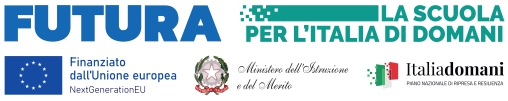 ALLEGATO B: GRIGLIA DI VALUTAZIONE DEI TITOLI PER ESPERTI PROGETTISTA TECNICO  INTERNOALLEGATO B: GRIGLIA DI VALUTAZIONE DEI TITOLI PER ESPERTI PROGETTISTA TECNICO  INTERNOALLEGATO B: GRIGLIA DI VALUTAZIONE DEI TITOLI PER ESPERTI PROGETTISTA TECNICO  INTERNOALLEGATO B: GRIGLIA DI VALUTAZIONE DEI TITOLI PER ESPERTI PROGETTISTA TECNICO  INTERNOALLEGATO B: GRIGLIA DI VALUTAZIONE DEI TITOLI PER ESPERTI PROGETTISTA TECNICO  INTERNOALLEGATO B: GRIGLIA DI VALUTAZIONE DEI TITOLI PER ESPERTI PROGETTISTA TECNICO  INTERNORequisiti di ammissione: Come riportato all’art. 8 dell’avviso di selezioneRequisiti di ammissione: Come riportato all’art. 8 dell’avviso di selezioneRequisiti di ammissione: Come riportato all’art. 8 dell’avviso di selezionen. riferimento del curriculumda compilare a cura del candidatoda compilare a cura della commissioneL' ISTRUZIONE, LA FORMAZIONENELLO SPECIFICO SETTORE IN CUI SI CONCORREL' ISTRUZIONE, LA FORMAZIONENELLO SPECIFICO SETTORE IN CUI SI CONCORREL' ISTRUZIONE, LA FORMAZIONENELLO SPECIFICO SETTORE IN CUI SI CONCORREA1. LAUREA MAGISTRALE ATTINENTE ALLA SELEZIONE COME DA REQUISITO DI AMMISSIONE(vecchio ordinamento o magistrale)PUNTIA1. LAUREA MAGISTRALE ATTINENTE ALLA SELEZIONE COME DA REQUISITO DI AMMISSIONE(vecchio ordinamento o magistrale)15A2. LAUREA TRIENNALE ATTINENTE ALLA SELEZIONE COME DA REQUISITO DI AMMISSIONE(in alternativa al punto A1)10A3. DIPLOMA DI ISTRUZIONE DI SECONDO GRADO (in alternativa al punto A1 e A2)5LE CERTIFICAZIONI OTTENUTE  NELLO SPECIFICO SETTORE IN CUI SI CONCORRELE CERTIFICAZIONI OTTENUTE  NELLO SPECIFICO SETTORE IN CUI SI CONCORRELE CERTIFICAZIONI OTTENUTE  NELLO SPECIFICO SETTORE IN CUI SI CONCORREB1. COMPETENZE I.C.T. CERTIFICATE riconosciute dal MIUR5 PUNTILE ESPERIENZE NELLO SPECIFICO SETTORE IN CUI SI CONCORRELE ESPERIENZE NELLO SPECIFICO SETTORE IN CUI SI CONCORRELE ESPERIENZE NELLO SPECIFICO SETTORE IN CUI SI CONCORREC1. PRECEDENTI INCARICHI DI PROGETTISTA IN PROGETTI FINANZIATI CON FONDI EUROPEIMax 102 puntiC2. COMPETENZE SPECIFICHE DELL' ARGOMENTO (documentate attraverso docenze inerenti alla tematica del progetto)Max 10 anni2 punto per annoC3. COMPETENZE SPECIFICHE DELL' ARGOMENTO (documentate attraverso esperienze lavorative professionali)Max 10 2 punti cad.C4. COMPETENZE SPECIFICHE DELL' ARGOMENTO (documentate attraverso interventi a convegni in qualità di relatore inerenti la tematica del progetto)Max 5 2 punti cad.C5. CONOSCENZE SPECIFICHE DELL' ARGOMENTO (documentate attraverso pubblicazioni)Max. 52 punti cad.TOTALE                                                                 100 PUNTITOTALE                                                                 100 PUNTITOTALE                                                                 100 PUNTI